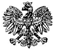 Zgierz, dn. 22.07.2021 r.ZP.272.24.2021.RF/5Informacja z otwarcia ofert 	Na podstawie art. 222 ust. 5 ustawy z dnia 11 września 2019 r. – Prawo zamówień publicznych                (tj. Dz. U. z 2021 r. poz. 1129 – dalej zwanej Ustawą), Zarząd Powiatu Zgierskiego zwany dalej Zamawiającym udostępnia  informacje dotyczące złożonych ofert w postępowaniu prowadzonym w trybie podstawowym na podstawie art. 275 pkt 2 Ustawy pn.: „Usunięcie zakrzaczeń z pasów drogowych dróg powiatowych w tym regulacja skrajni drogowej”.                                                                                                                Zarząd Powiatu Zgierskiego      _____________________________________                                                                                      (podpis Kierownika Zamawiającego lub osoby upoważnionej)	ZARZĄD  POWIATU  ZGIERSKIEGO	95-100 Zgierz, ul. Sadowa 6a   tel. (42) 288 81 00,  fax (42) 719 08 16zarzad@powiat.zgierz.pl,    www.powiat.zgierz.plNr ofertyNazwa i adres  WykonawcyŁĄCZNA CENA BRUTTO 1KŁYS Roboty Drogowe Sp. z o.o., ul. 6 - Sierpnia 1/3, 90-606 Łódź 154 194,88 zł